Lesson 2: Representaciones de fracciones (parte 2)Standards AlignmentsTeacher-facing Learning GoalsMake sense of the numerator and denominator of unit fractions that have denominators 2, 3, 4, 5, 6, 8, 10, and 12.Use diagrams to represent fractions.Student-facing Learning GoalsNombremos otras fracciones y representémoslas con diagramas.Lesson PurposeThe purpose of this lesson is for students to make sense of non-unit fractions (including those greater than 1) that have denominators 2, 3, 4, 5, 6, 8, 10, and 12.In the previous lesson, students made sense of the meaning of numerator and denominator in unit fractions. They identified fractions represented by diagrams, and partitioned diagrams to represent given fractions. In this lesson, they reason in similar ways—using numerical and visual representations—about non-unit fractions and fractions that are greater than 1.Students are reminded of what they learned in grade 3: that a non-unit fraction  can be understood as  parts of a unit fraction , and that fractions with different numerators and denominators can be equivalent. Unlike in grade 3, the denominators they see here now include 5, 10, and 12.As in the previous lesson, rulers can be provided to help students draw, extend, or align partition lines, but should not be used to measure the location of a fraction on any diagram.Access for: Students with DisabilitiesRepresentation (Activity 1) English LearnersMLR2 (Activity 2)Instructional RoutinesWhich One Doesn’t Belong? (Warm-up)Materials to GatherMaterials from a previous lesson: Activity 2Straightedges: Activity 1, Activity 2Lesson TimelineTeacher Reflection QuestionWho participated in math class today? What assumptions are you making about those who did not participate? How can you leverage each of your students’ ideas to support them in being seen and heard in tomorrow’s math class?Cool-down(to be completed at the end of the lesson)  5min¿Qué muestran los diagramas?Standards AlignmentsStudent-facing Task StatementUsa un diagrama en blanco para hacer una representación de cada fracción. Ambos diagramas en blanco representan la misma cantidad.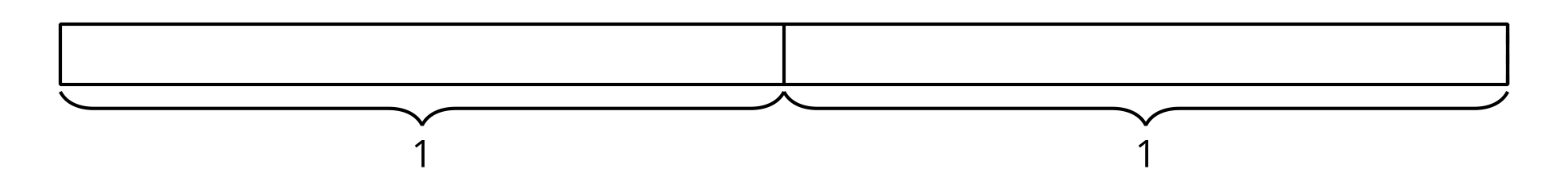 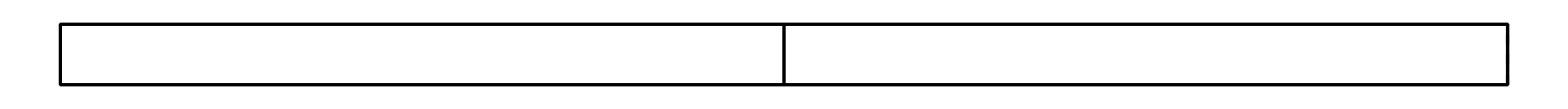 Student ResponsesSample response: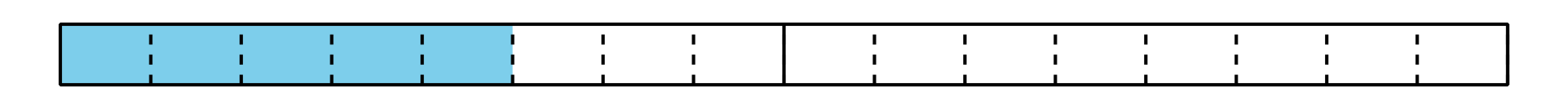 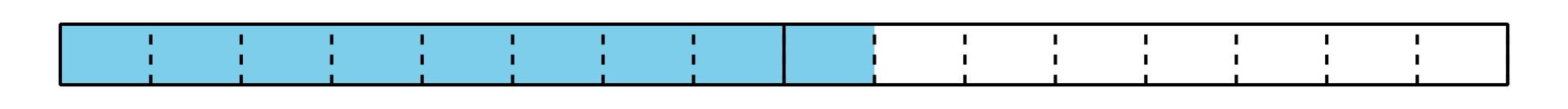 Building On3.NF.A.1Building Towards4.NF.A, 4.NF.A.1Warm-up10 minActivity 120 minActivity 215 minLesson Synthesis10 minCool-down5 minBuilding Towards4.NF.A